Publicado en Barcelona el 10/02/2021 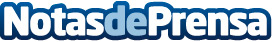 El libro 'El Ayuno intermitente' rompe récords de ventas en Amazon con Gerard Deulofeu en el prólogoEl libro 'El Ayuno Intermitente' de Carlos Pérez y Néstor Sánchez, estrena ya tercera edición, en la que suma el prólogo del jugador Gerard Deulofeu, actual jugador del Udinese italiano, que se añade a los prólogos de Marcos Llorente e Ibai Gómez, protagonistas de las dos primeras edicionesDatos de contacto:Juan Carlos637708066Nota de prensa publicada en: https://www.notasdeprensa.es/el-libro-el-ayuno-intermitente-rompe-records Categorias: Nacional Nutrición Literatura Fútbol Otros deportes Consumo http://www.notasdeprensa.es